I. Match the following: 										4x1=41. Tropic of cancer 				–			 66 ½ 0N2. Tropic of Capricorn			 – 			23 ½ 0N3. Antarctic circle 				– 			23 ½ 0S4. Artic Circle 				– 			66  0SII. Fill in the blanks:										 3x1=3The prime meridian is numbered as _________________The ________________ that  help us to find a place in a map are called coordinates.The equator is numbered as _______________.III.Write the clues to this word: 									3x1=3Parallel –Cancer –Meridian –IV.Short answer: 											3x2=6Name the lines that meet at the poles.Which are the lines that  run parallel to the equator?What are the two sets of imaginary lines drawn on maps and globes called?V.Long answer:											 1x4=41. Explain where these lines are imaginary and where they are real?&&&&&& ALL THE BEST &&&&&&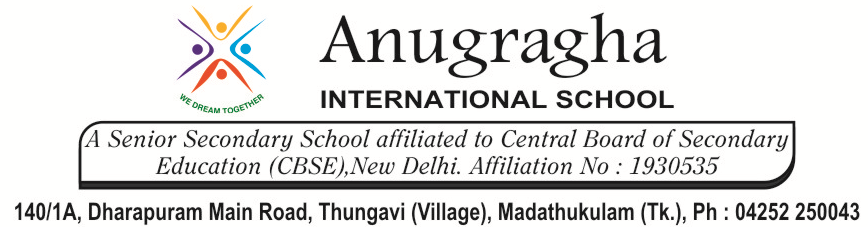 CRT-II-JUN-2019CRT-II-JUN-2019CRT-II-JUN-2019CRT-II-JUN-2019CRT-II-JUN-2019CRT-II-JUN-2019NAME:NAME:NAME:NAME:DATE:DATE:CLASSVSUBSUBSUBSST5.Latitudes and Longitudes5.Latitudes and Longitudes5.Latitudes and LongitudesMARKS:              /20MARKS:              /20MARKS:              /20